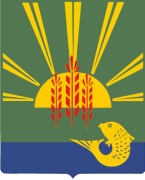 АДМИНИСТРАЦИЯХАНКАЙСКОГО МУНИЦИПАЛЬНОГО ОКРУГАПРИМОРСКОГО КРАЯПОСТАНОВЛЕНИЕ В соответствии со статьей 40 Градостроительного кодекса Российской Федерации, Федеральным законом от 06.10.2003 № 131-ФЗ «Об общих принципах организации местного самоуправления в Российской Федерации», решением Думы Ханкайского муниципального округа от 30.03.2021 № 148 «Об утверждении Порядка организации и проведения общественных обсуждений по вопросам градостроительной деятельности», решением Думы Ханкайского муниципального района от 29.10.2019 № 524 «О внесении изменений в правила землепользования и застройки Камень-Рыболовского сельского поселения Ханкайского муниципального района Приморского края», Администрация Ханкайского муниципального округаПОСТАНОВЛЯЕТ:1. Предоставить разрешение на условно разрешенный вид использования на земельный участок с кадастровым номером 25:19:030207:38, из земель населенных пунктов, площадью 2520 кв.м, местоположение установлено относительно ориентира, расположенного в границах участка, почтовый адрес ориентира: Приморский край, Ханкайский р-н, с. Камень-Рыболов, ул. Некрасова, д. 2, в территориальной зоне Ж-2 (зона застройки малоэтажными жилыми домами) с установлением вида разрешенного использования – среднеэтажная жилая застройка (размещение многоквартирных домов этажностью не выше восьми этажей; благоустройство и озеленение; размещение подземных гаражей и автостоянок; обустройство спортивных и детских площадок, площадок для отдыха; размещение объектов обслуживания жилой застройки во встроенных, пристроенных и встроенно-пристроенных помещениях многоквартирного дома, если общая площадь таких помещений в многоквартирном доме не составляет более 20% общей площади помещений дома). 2. Разместить настоящее постановление на информационном стенде в здании Администрации Ханкайского муниципального округа и на официальном сайте органов местного самоуправления Ханкайского муниципального округа.Глава Ханкайского муниципального округа –глава Администрациимуниципального округа	                                                                         А.К. Вдовина__________________с. Камень-Рыболовс. Камень-Рыболов№№_______О предоставлении разрешения на условноразрешенный вид использования земельного участкас кадастровым номером 25:19:030207:38О предоставлении разрешения на условноразрешенный вид использования земельного участкас кадастровым номером 25:19:030207:38О предоставлении разрешения на условноразрешенный вид использования земельного участкас кадастровым номером 25:19:030207:38О предоставлении разрешения на условноразрешенный вид использования земельного участкас кадастровым номером 25:19:030207:38